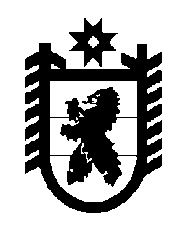 Российская Федерация Республика Карелия    УКАЗГЛАВЫ РЕСПУБЛИКИ КАРЕЛИЯО награждении государственными наградами Республики КарелияЗа многолетний добросовестный труд в системе здравоохранения              и большой вклад в профилактику и охрану здоровья населения республики присвоить почетные звания:«ЗАСЛУЖЕННЫЙ ВРАЧ РЕСПУБЛИКИ КАРЕЛИЯ»ДОСАЕВОЙ Надежде Юрьевне – заведующей – врачу-педиатру отделения медицинской профилактики детской поликлиники государственного бюджетного учреждения здравоохранения Республики Карелия «Городская поликлиника № 4», Петрозаводский городской округ,КАРАШУРОВОЙ Елене Сергеевне – доценту кафедры акушерства и гинекологии, дерматовенерологии федерального государственного бюджетного образовательного учреждения высшего образования «Петрозаводский государственный университет», КОРОБКОВУ Михаилу Николаевичу – доценту кафедры неврологии, психиатрии и микробиологии федерального государственного бюджетного образовательного учреждения высшего образования «Петрозаводский государственный университет», ПОЗДНИКИНОЙ Ольге Юрьевне – заведующему кабинетом – врачу- эндоскописту эндоскопического кабинета поликлиники (на станции Петрозаводск) негосударственного учреждения здравоохранения «Отделенческая клиническая больница на станции Петрозаводск открытого акционерного общества  «Российские железные дороги», ТРЫКОВОЙ Татьяне Петровне – заведующей женской консультацией – врачу-акушеру-гинекологу государственного бюджетного учреждения здравоохранения Республики Карелия «Городская поликлиника № 1», Петрозаводский городской округ,ХИЛКОВОЙ Анне Александровне – заместителю главного врача по хирургической помощи государственного бюджетного учреждения здравоохранения Республики Карелия «Республиканская больница им. В.А. Баранова»,ШАРОВОЙ Людмиле Николаевне – заведующему педиатрическим отделением стационара, врачу-педиатру государственного бюджетного учреждения здравоохранения Республики Карелия «Межрайонная больница № 1», Костомукшский городской округ;«ЗАСЛУЖЕННЫЙ РАБОТНИК ЗДРАВООХРАНЕНИЯ РЕСПУБЛИКИ КАРЕЛИЯ»АНАЩЕНКО Ирме Петровне – рентгенлаборанту государственного бюджетного учреждения здравоохранения Республики Карелия «Городская стоматологическая поликлиника», Петрозаводский городской округ,СЕЛИНОВОЙ Татьяне Владимировне – главной медицинской сестре государственного бюджетного учреждения здравоохранения Республики Карелия «Городская поликлиника № 4», Петрозаводский городской округ.За многолетний добросовестный труд, высокий профессионализм           и большой вклад в развитие местного самоуправления в республике присвоить почетное звание «ЗАСЛУЖЕННЫЙ РАБОТНИК ОРГАНОВ МЕСТНОГО САМОУПРАВЛЕНИЯ В РЕСПУБЛИКЕ КАРЕЛИЯ»ЗАРЕЧНОЙ Нине Владимировне – главе Ляскельского сельского поселения, Питкярантский муниципальный район.За заслуги перед республикой и многолетний добросовестный труд наградить ПОЧЕТНОЙ ГРАМОТОЙ РЕСПУБЛИКИ КАРЕЛИЯ:ВИЛЬДАНОВУ Софью Мухамедовну – врача-фтизиатра участкового противотуберкулезного кабинета поликлиники государственного бюджетного учреждения здравоохранения Республики Карелия «Межрайонная больница               № 1», Костомукшский городской округ,ВИТЯЗЕВУ Веру Павловну – врача-бактериолога клинико-диагностической лаборатории-2 государственного бюджетного учреждения здравоохранения Республики Карелия «Детская республиканская больница», Петрозаводский городской округ,ИВАНОВУ Екатерину Анатольевну – заместителя директора  по экономике и правовой работе общества с ограниченной ответственностью «Вирма», Петрозаводский городской округ,ЛОПАТКИНУ Анну Валерьевну – председателя Комитета по государственному устройству и местному самоуправлению Законодательного Собрания Республики Карелия,ПЛУСТУЮ Людмилу Владимировну – старшую медицинскую сестру терапевтического отделения поликлиники государственного бюджетного учреждения здравоохранения Республики Карелия «Межрайонная больница               № 1», Костомукшский городской округ,ПОЛЬКИНУ Майю Владимировну – главного специалиста-эксперта отдела санитарного надзора Управления Федеральной службы по надзору в сфере защиты прав потребителей и благополучия человека по Республике Карелия,СЕМЕНЦОВА Павла Владимировича – заведующего производственной лабораторией зубопротезирования государственного бюджетного учреждения здравоохранения Республики Карелия «Городская стоматологическая поликлиника», Петрозаводский городской округ,СУРОВУ Наталью Юрьевну – врача-педиатра государственного бюджетного учреждения здравоохранения Республики Карелия «Калевальская центральная районная больница», УКСУСОВУ Елену Ивановну – руководителя экспертного состава
 № 1 – врача по медико-социальной экспертизе Федерального казенного учреждения «Главное бюро медико-социальной экспертизы по Республике Карелия» Министерства труда и социальной защиты Российской Федерации,УСКОВУ Елизавету Алексеевну – старшую медицинскую сестру стоматологического отделения поликлиники государственного бюджетного учреждения здравоохранения Республики Карелия «Межрайонная больница               № 1», Костомукшский городской округ,ЮРЬЕВУ Татьяну Валерьевну – врача-стоматолога-терапевта государственного бюджетного учреждения здравоохранения Республики Карелия «Городская стоматологическая поликлиника», Петрозаводский городской округ.Временно исполняющий обязанности
Главы Республики Карелия                                                  А.О. Парфенчиковг. Петрозаводск18  мая 2017 года№ 74